Tavoite
Parantaa lääkehoidon turvallisuutta ja järkevöittää potilaan lääkehoidon kokonaisuutta moniammatillisesti.Kuvaus
Lääkehoidon arviointi pitää sisällään potilaan haastattelun (kotilääkityksen, lääkkeiden käytön ja mahdollisten ongelmien selvittäminen) sekä selvityksen potilaankäyttämistä lääkkeistälääkkeiden yhteisvaikutuksistalääkkeiden haittavaikutusriskeistälääkkeiden päällekkäisyyksistälääkkeiden annostuksista ja sopivuudesta suhteessa ikään ja munuaistoimintaanlääkkeiden tarkoituksenmukaisuudestaFarmaseutti koostaa arviointiraportin, joka kirjataan potilastietojärjestelmään.               Lääkäri tekee aina päätökset mahdollisista lääkitysmuutoksista.Toteutus
Lääkehoidon arvioinnit tehdään moniammatillisessa yhteistyössä. Lääkehoidon arviointiprosessi käytännössä ja työjärjestys:Hoitaja tai lääkäripotilaan valintapotilaan informointiEtähoitajaajanvaraus omatorin farmaseutille haastattelua vartentarvittaessa hoitaja tai omainen paikalleFarmaseuttipotilaan haastattelu etänäFarmaseuttilääkehoidon arviointiyhteys lääkäriin arvioinnin tuloksistaLääkäriLääkitysmuutosten tarpeen arviointilääkitysmuutosten kirjaus ja kannanotto potilastietojärjestelmääntiedottaminen omahoitajalle ja/tai potilaalleSeurannan/ jatkon määrittäminenHoitaja/lääkäri/farmaseuttipotilaan informointiKriteerit
Potilaita voidaan valita lääkehoidon arviointiin esimerkiksi seuraavien kriteerien perusteella.Potilaalla on kaatuminen tai huimaustatoimintakyvyn muutosmonisairaspitkä lääkelistaikä +75ammattilaisen/omaisen/potilaan huolimunuaisten vajaatoimintauudet lääkkeetriskilääkkeetuusi asiakas (lääkelista halutaan ajantasalle)
RISKILÄÄKKEITÄ (esimerkkejä)Lääkehoidon arviointi on osa osastofarmaseuttien työnkuvaa, potilaalle palvelu on maksutonta.Lisätietoja/ kysyttävää:
Omatorin farmaseutti puh. 044 351 2298        (ma-to 9-15)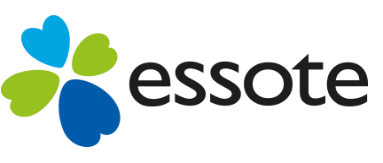 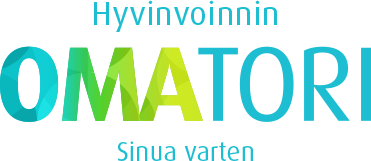 Antitromboottisetvarfariini, hepariini, apiksapaani, dabigatraani, alteplaasiDiabetesinsuliini tai p.o. lääke (metformiini, sitagliptiini)Immunosupressiivisetatsatiopiriini, siklosporiini, takrolimuusi, metotreksaattiOpioiditkodeiini, tramadoli, buprenorfiini, oksikodoni, morfiini, fentanyyliAntibiootitmoksifloksasiini, siprofloksasiini, kefuroksiimi, kefaleksiiniSydän- ja verisuoni-sairauksien lääkkeetbeetasalpaajat, digoksiini, (verenpainelääkkeet, jos epäillään ortostaattista hypotensiota)Sedatiivisiamidatsolaami, alpratsolaami, amitriptyliiniMuita tarkkuutta vaativiateofylliini